Ready, Set Grow! Learning Center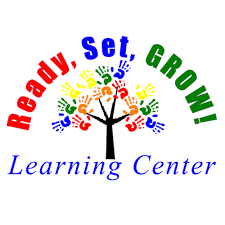 ENROLLMENT INTEREST FORM Thank you for your interest in Ready Set Grow! Learning Center, choosing a childcare program is one of the most important decisions you will make. We take your decision seriously and are committed to living up to the important responsibility of caring for your child(ren).Once the RSG has a space available for your child to start, a member of the management team will contact you. Once you accept the space you will be required to pay a $30.00 registration fee per child to guarantee your child’s space.Prior to your start date, the Center Director will review the parent/ guardian policies & procedures and enrollment forms with you. Child’s Name: ___________________________________________________	Date of Birth: ___________________Child’s Name: ___________________________________________________	Date of Birth: ___________________Child’s Name: ___________________________________________________	Date of Birth: ___________________Parent/ Guardian Information:Name:_____________________________________________	Name:_____________________________________________Cell Phone: ________________________________________	Cell Phone: ________________________________________Work Phone: ________________________________________	Work Phone: ________________________________________Email: ______________________________________________	Email: ______________________________________________Home Address: ___________________________________________________________________________________________Home Phone: ______________________________________	Days & Hours DesiredMon ______________    Tues ______________     Wed _____________      Thurs ______________     Fri ______________What date would you like enrollment to begin? __________________________________We will do everything possible to meet your needs, but we are unable to guarantee start dates. Enrollment is based upon availabilityParent/ Guardian Signature ____________________________________________		Date _____________________       (Office Use Only)   Information taken by Phone       Date: ___________      By Who: _______________          Thank you for choosing Ready Set Grow Learning Center.Email enrollment forms to readysetgrowbv@gmail.com Mail to Ready, Set Grow! 101 W 5th Street Alta, Iowa 51002For Administrative Use:Date Form received ___________Registration Fee Amount ___________	    Check #__________	Cash		Date Entered into Brightwheel_________  Infant      Toddler       Two- Year        Three- Year         School Age        Summer 			Office Notes:Date Called:By who:Notes: